МУНИЦИПАЛЬНОЕ БЮДЖЕТНОЕ УЧРЕЖДЕНИЕДОПОЛНИТЕЛЬНОГО ОБРАЗОВАНИЯ «ДЕТСКАЯ ШКОЛАИСКУССТВ №2 им. В.П. ТРИФОНОВА»г. ВОЛОГДЫ ДОПОЛНИТЕЛЬНАЯ  ОБЩЕРАЗВИВАЮЩАЯ ОБЩЕОБРАЗОВАТЕЛЬНАЯ ПРОГРАММА В ОБЛАСТИ ИСКУССТВА «Раннее эстетическое развитие детей»ПРОГРАММАпо учебному предмету«МУЗЫКА» Вологда2017 г.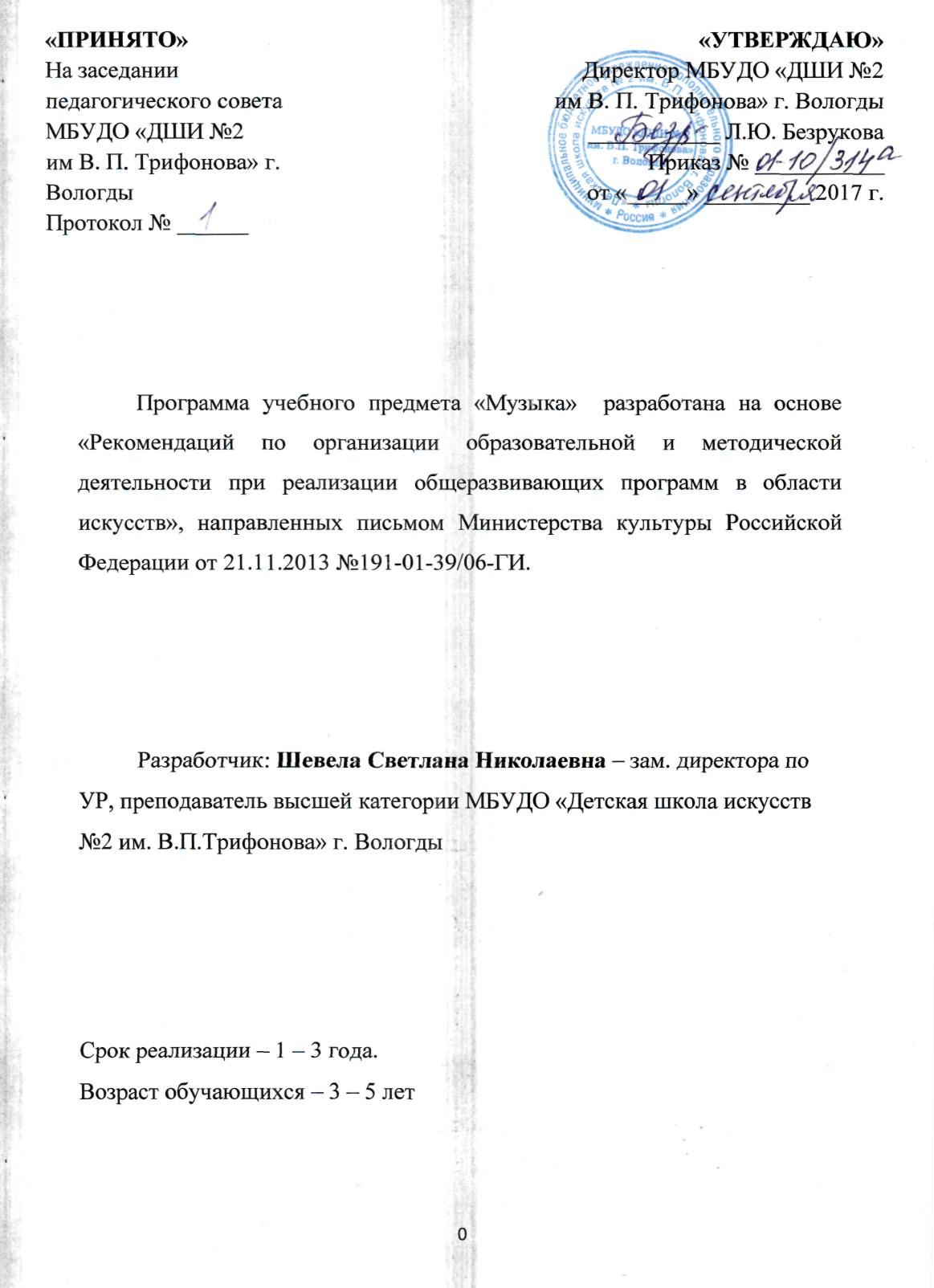 Содержание:I.	Пояснительная записка…………………………………………….	2		II.	Содержание учебного предмета……………………………………	6					III.	Требования к уровню подготовки учащихся	………………….14IV.	Формы и методы контроля, система оценок …………………….	15			 V.	Методическое обеспечение учебного процесса	…………………..	15VI.	Список литературы и средств обучения …………………………17ПОЯСНИТЕЛЬНАЯ ЗАПИСКАПрограмма учебного предмета «Музыка»  разработана на основе «Рекомендаций по организации образовательной и методической деятельности при реализации общеразвивающих программ в области искусств», направленных письмом Министерства культуры Российской Федерации от 21.11.2013 №191-01-39/06-ГИ. Раннее эстетическое развитие  в детской школе искусств, входит в комплекс дисциплин музыкально - теоретического цикла.  Учебный предмет всецело направлен на овладение основами  интонационных навыков, музыкально - ритмической культуры и подготовку детей к основному обучению  в ДШИ или ДМШ. Рабочая программа «Музыка»  определяет направление и основные критерии работы с учащимися. Данная учебная дисциплина должна способствовать воспитанию  у детей основ интонационных навыков, чувства метра и ритма, воспитанию навыка  движения под музыку, восприятию характера музыки,  раскрытию общей музыкальности, формированию устойчивого интереса к музыкальному обучению в целом, нравственно-эстетическому воспитанию, приобщению к мировой музыкальной культуре.Учебный предмет «Музыка» имеет практико-ориентированную направленность; занятия проводятся в игровой форме, основаны на активной деятельности детей.Специфика учебного предмета «Музыка»  определяет разнообразие  содержания и формы занятий: урок-путешествие, урок-концерт, урок-праздник, урок-сказка, урок-состязание и др. Наиболее эффективной формой урока является урок-игра, который позволяет максимально активизировать внимание детей.Рекомендуемые формы и методы работы на уроке: рассказ, беседа, «живое» музыкальное исполнение,  музыкально-дидактические игры, ребусы, этюды на музыкальный образ в пластике, в жесте, в звуке, театрализация песни или инструментального произведения.Срок реализации учебного предметаСрок реализации учебного предмета «Музыка»  для детей, поступивших в образовательную организацию в возрасте 3-5 лет, составляет 1-3 года. Объем учебного времени, предусмотренный учебным планом образовательной  организации на реализацию учебного предметаОбъем учебного времени, предусмотренный учебным планом, составляет 102 часа аудиторной учебной нагрузки. Количество учебных недель в году – 34. Рекомендуемая продолжительность урока – 20 минут.Данная программа для отделения раннего эстетического развития ДШИ рассчитана на 1-3-х летний курс обучения детей, начиная с 3-хлетнего возраста и до поступления  на подготовительное музыкальное отделение ДШИ. В зависимости от возраста поступающего ребенка-новичка определяют в подходящую группу, а уже прошедшие обучение 4-х и 5-и летки переводятся в группы на «ступень выше». Специфика программы выстроена таким образом, что поступившие в группу учеников новички легко и быстро осваивают учебный материал, формы и режим работы. Практика показала, что оптимальное количество детей в группе должно быть не более 12 человек. Занятия по предмету «Музыка» проводятся один раз в неделю с  сентября по  май.Сведения о затратах учебного времениПрограмма разработана в русле личностно-ориентированной педагогики, что позволяет дифференцированно подойти к развитию каждого ребенка, с учетом его индивидуальных психологических особенностей, художественно-творческих способностей, состояния здоровья, ситуации в семье.Программа «Музыка» несет в себе не только развивающие, но и воспитательные функции. Само понятие музыкальное воспитание шире, чем только развитие музыкальных способностей. В процессе обучения дошкольника нужно учитывать законы становления личности, возрастные особенности. Содержанием музыкального воспитания является также развитие образного мышления, воображения, воли, внимания, произвольности и т. д. Верное педагогическое, воздействие средствами музыкального искусства формирует и развивает эмоциональную сферу ребенка, возбуждая эмоции интереса и радости. Положительный эмоциональный настрой в обучении дошкольника обязателен, как обязательны игровые, увлекательные формы, побуждающие ребенка к активной деятельности.Форма проведения учебных аудиторных занятий	Учебный предмет «Музыка» реализуется в форме мелкогрупповых  занятий (от 8 до 12 человек).	Занятия проводятся из расчета 1 час в неделю на группу. Рекомендуемая продолжительность занятий – 20 минут.Цель и задачи учебного предметаЦелью предмета является воспитание эстетически развитой личности, развитие творческих способностей учащегося средствами музыкального искусства, воспитание активного слушателя, исполнителя.Задачи предмета: - восприятие  музыкальных  образов  и  формирование представлений об основах музыкальной культуры;- развитие музыкальных способностей;- обучение основам музыкальной грамоты;- воспитание эстетического чувства и  художественного вкуса.Обоснование структуры программы учебного предметаСтруктура программы отражает необходимые аспекты работы преподавателя с учеником и  содержит  следующие разделы:- сведения о затратах учебного времени, предусмотренного на   
освоение учебного предмета;- распределение учебного материала по годам обучения;-  описание дидактических единиц учебного предмета.В соответствии с данными направлениями строится основной раздел программы «Содержание учебного предмета».Методы обученияДля достижения поставленной цели и реализации задач программы используются следующие методы обучения: Методы, в основе которых лежит способ организации занятий:- Словесный (устное изложение, беседа, рассказ)- Наглядный (показ видео и мультимедийных материалов, иллюстраций, наблюдений; использование пособий; показ педагогом образца выполнения)- Практический (выполнение задания по инструкциям, образцам, карточкам)- Метод игровой мотивации (использование многочисленных дидактических игр)Методы, в основе которых лежит уровень деятельности детей:- Объяснительно-иллюстративный (дети воспринимают и усваивают готовую информацию)- Репродуктивный (ученики воспроизводят полученные знания и освоенные способы деятельности)- Частично-поисковый (участие детей в коллективном поиске решения поставленной задаче совместно с педагогом)Методы, в основе которых лежит форма организации деятельности учащихся на занятиях:- Фронтальный (одновременная работа со всей группой учащихся)- Индивидуально-фронтальный (чередование индивидуальных и фронтальных форм работы)- Групповой (организация работ в группах)- Индивидуальный (индивидуальное выполнение заданий, решение проблем)Описание материально-технических условий реализации учебного предметаСредства, необходимые для реализации программыДидактические:   - наглядные и учебно-методические пособия;- методические рекомендации;- наличие нотной, игровой и художественной литературы для детей и педагога.Материально-технические:- учебная аудитория, соответствующая требованиям санитарных норм и правил; - учебная мебель;- видеомагнитофон, проигрыватель DVD;- проектор и экран;- компьютер, оснащенный звуковыми колонками;- видеотека;II.	СОДЕРЖАНИЕ УЧЕБНОГО ПРЕДМЕТАУчебно-тематический план для учащихся I года обучения(возраст детей 3 года)Учебно-тематический план для учащихся II года обучения(возраст детей 4 года)Учебно-тематический план для учащихся III года обучения (возраст детей 5 лет)Содержание программыРазвитие вокально-интонационных навыков и ладового чувстваМетодические рекомендацииОсновной формой деятельности в подготовительном классе является пение. Это еще и  исполнительская практика, развивающая эмоциональную сторону психики ребенка, его произвольное внимание, навык самоконтроля. Именно через пение происходит самовыражение дошкольника.Педагоги-сольфеджисты прекрасно знают, с каким количеством плохо интонирующих детей им приходится сталкиваться, особенно в дошкольной группе. Поэтому формирование ладового чувства детей, их звуковысотных представлений является важнейшей задачей начального этапа обучения. Проблемы речевого развития ребенка часто становятся «камнем преткновения» в работе педагогов-музыкантов. Физиологи утверждают, что уровень развития речи у детей зависит от того, насколько хорошо они владеют мелкими движениями пальцев рук. На начальной стадии обучения можно сопровождать пение интонационного материала с «пальчиковыми играми», таким образом мы стимулируем музыкально-речевое развитие детей и готовим их к игре на музыкальных инструментах, рисованию и письму, развиваем моторные функции и координацию.На начальном этапе освоения программы следует уделять внимание игровым формам музыкально-речевой стимуляции и включить в постоянную работу логопедические  и «пальчиковые упражнения.Сложнее с теми детьми, у которых отсутствует координация между слухом и голосом. Таким ученикам можно предложить короткие попевки из двух- трех звуков и, добившись чистого интонирования от какого-то одного звука, пробовать постепенно расширять диапазон, повторяя попевку на полутон, тон выше или ниже.Встречаются дети - «гудошники», которые поют только в малой октаве. Им можно предложить упражнения имитирующие пение маленькой птички, кошечки, что поможет им выбраться из тисков низкого регистра. Через некоторое время такие дети начинают петь довольно чисто в первой октаве. Работа над чистой интонацией у детей связана с выработкой вокальных навыков.Необходимо учитывать возможности детского голоса: детям обычно удобно петь в диапазоне сексты «ре — си» первой октавы; звучание голоса в этом звуковом объеме наиболее легкое, естественное; звук «до» первой октавы звучит тяжело, напряженно, поэтому на первых порах его надо избегать. Большое внимание следует уделять подбору учебного музыкального материала, он должен быть художественно интересным, убедительным, структурно ясным. Одно из обязательных условий - выразительное исполнение, основанное на предварительном зрительном анализе текстового и мелодического содержания, вычленения ключевых интонаций, кульминационных точек, распределения динамических оттенков и т. д.Педагог должен знать основные приемы воспитания певческих навыков и владеть ими, эта форма работы должна быть в центре его внимания на протяжении всех лет обучения. Формирование певческих навыков сводится к следующему:Следить за положением корпуса, головы; дети должны сидеть ровно, не сутулиться, корпус держать прямо, упираясь ногами в пол; руки свободно лежат на коленях, голова в естественном положении;Формировать правильное певческое дыхание: спокойный вдох, экономный выдох, смена дыхания между фразами;Учить правильному звукообразованию, связанному с воспитанием бережного отношениям своему голосу; нельзя позволять детям петь громким, форсированным, открытым звуком; работать над кантиленой сначала на коротких мелодических фразах. Медленное, распевное, связное пение позволяет ребенку вслушиваться в исполнение и легче осознавать ладовые связи мелодии, удерживать тональность;Учить правильному формированию гласных а, о, у, и, мягкому округленному их интонированию (рот открывать свободно, губы и язык не скованы, активны);Работать над хорошей артикуляцией, дикцией, учить четкому произнесению согласных.Воспитание чувства метроритмаМетодические рекомендацииОрганизация во времени - одна из важнейших задач на начальном этапе обучения детей музыке.Развитию чувства метроритма необходимо уделять особое внимание, так как ритмический слух обладает своими специфическими свойствами.Процесс формирования и развития этой музыкальной способности включает в себя восприятие, понимание, исполнение, созидание ритмической стороны музыкальных образов. Обучение ритмическим величинам только путем абстрактных объяснений наносит ущерб музыкальному развитию детей.Восприятие музыкального ритма – активный слуходвигательным процесс. И очень важно, чтобы первоначальное восприятие музыки вызывало у детей двигательные реакции.Следует начинать изучение соотношения длительностей не с арифметического расчета, а с представления об их временной взаимосвязи и связи с движением: четвертная длительность -  шаг, восьмые - бег, половинная — остановка. В названии длительностей желательно использовать ритмослоги: «ти-ти»  («бе-гом») - восьмые, «та» («шаг») - четвертная, «та-а» («стой») - половинная, при этом обозначать длительности условными движениями («умными» ладошками): восьмые — хлопки в ладошки, четвертные — ладошки на стол или движение сверху вниз ребром ладони, половинные - ручки на пояс. Вводить понятия «четверть», «восьмая», «половинная» следует лишь тогда, когда дети будут свободно ощущать временную соразмерность звуков.Для развития чувства метра можно использовать равномерное движение: хождение под песню, под инструментальное музыкальное произведение; подражательные движения, которые дети делают во время игры. Важное условие: метр необходимо отбивать, (отхлопывать) без остановок, без каких-либо отклонений от темпа.Ритмическим занятиям легче всего придавать форму игры, и привлекать к ней всех без исключения детей.Уже с первых шагов необходимо воспитывать у ученика умение охватить взором ритмическую фразу в целом и научить осознавать ее внутреннюю структуру, начиная с наиболее простых построений и постепенно продвигаясь к более сложным.Ритмизуя слова, мы начинаем изучение соотношения длительностей:Вначале настройку дает педагог, дирижируя или отхлопывая метрические доли; впоследствии дети должны суметь самостоятельно настроиться, учитывая характер исполняемого произведения.Для более и тонкого восприятия музыки необходимо воспитывать в детях умение следить за агогическими оттенками.Следует избегать простукивания, отхлопывания ритма невыразительно, всегда в одном «ускоренном» темпе. Необходимо также пробуждать в детях творческое начало, давая задания импровизационного характера: ритмический аккомпанемент, импровизация ритмического рисунка на заданный текст.Развитие музыкально-слуховых  и музыкально-образных представленийМетодические рекомендацииЭта форма работы, связанная с восприятием, важна в подготовительном классе еще и потому, что расширяет эмоциональную палитру дошкольника. Радость, удивление, волнение, восхищение, интерес, грусть и т. д. — вот та эмоциональная гамма, которая начинает «звучать» на уроках сольфеджио.Ребенок должен научиться не только непосредственно реагировать на прослушанное произведение, но и овладеть навыком словесного определения характера музыкального произведения и его выразительных средств. Воспринятое явление только тогда поднимается до уровня осознания, когда оно обозначается дошкольником словесно. Следовательно, одним из необходимых навыков становится навык владения понятийным словарем, который в течение года расширяется и обогащается: от обозначения своего эмоционального состояния при прослушивании до словесного анализа элементов музыкального языка.Особую роль в развитии музыкально-слуховых представлений играет восприятие общего музыкального пространства, работа над умением дифференцировать музыкальную ткань по вертикали, анализ красочной стороны созвучий. Все это является начальным этапом в развитии гармонического слуха.В работе с дошкольниками большое значение имеет образно-эмоциональное и ассоциативное восприятие музыкальных явлений. Поэтому знакомство с элементами музыкальной речи – созвучие, интервал, аккорд, лад, метр, размер, регистры, темп, динамика - происходит в опоре на образные ассоциации учащихся.Необходимым условием слухового воспитания становится проблема формирования репертуара прослушиваемых произведений. В классе должны звучать лучшие образцы музыкального искусства, восприятие которых воспитывает у детей хороший вкус.Анализируя музыкальное произведение, ребенок учится внимательно вслушиваться в детали или охватывать произведение в целом - в зависимости от задачи, поставленной педагогом. Этот навык, формируемый на уроке сольфеджио, становится ему необходим и на занятиях инструментом, в результате этой работы дошкольник учится контролировать и оценивать свое исполнение. Анализ элементов музыкального языка и формы должен проводиться с помощью педагога.Следует также развивать у детей творческое начало, которое может проявляться в создании ярких словесных образов, фантазий, рожденных музыкой. Педагогу необходимо лишь следить за тем, чтобы образное «домысливание» опиралось на конкретные «музыкальные факты».III.	ТРЕБОВАНИЯ К УРОВНЮ ПОДГОТОВКИ УЧАЩИХСЯУровень  подготовки  учащихся  является  результатом  освоения    программы  учебного  предмета  «Музыка».К концу 3 года обучения ребенок приобретает:-слуховой багаж из прослушанных произведений  отечественной и зарубежной классики, современной музыки для детей;-первичные знания о видах музыкального искусства, музыкальных терминах; -знания в области музыкальной грамоты; -знания особенностей звучания различных музыкальных инструментов;-умения различать тембры музыкальных инструментов;-умения различать жанры: песня, танец, марш;-умения исполнять простейшие песни различного характера;-навыки участия в  концертных программах, созданных на основе пройденного музыкального материала.IV.	ФОРМЫ И МЕТОДЫ КОНТРОЛЯ, СИСТЕМА ОЦЕНОКАттестация: цели, виды, форма, содержаниеПрограмма предусматривает текущий контроль, промежуточную  и итоговую аттестацию учащихся. Текущий контроль  промежуточная  и итоговая аттестация проводятся в счет аудиторного времени. Текущий контроль осуществляется преподавателем на уроках. Промежуточная и итоговая аттестации проводятся в форме итогового концерта.Выставление оценок обучающимся по программе «Раннее эстетическое развитие детей», предмет «Музыка» не предусмотрено.V.	МЕТОДИЧЕСКОЕ ОБЕСПЕЧЕНИЕ УЧЕБНОГО ПРОЦЕССА Методические рекомендации педагогическим работникамПрограммой предусмотрен дифференцированный и индивидуальный подход при определении и решении учебной задачи, что позволяет педагогу полнее учитывать индивидуальные возможности и личностные особенности ребенка, достигать более высоких результатов в обучении и развитии творческих способностей учащихся.  	Необходимо применять такие методы дифференциации и индивидуального подхода как разработка заданий различной трудности и объема, различная мера помощи преподавателя учащимся при выполнении учебных заданий, вариативность темпа освоения учебного материала, индивидуальные и дифференцированные домашние задания.  	Игровая сущность программы позволяет педагогу создавать условия  для проявления инициатив самостоятельно провести игру, спеть песенку, сочинить новую - должно приветствоваться и развиваться  педагогом. Для педагога очень важно создавать творческую атмосферу на уроке, атмосферу доброжелательности, и вместе с тем - осознанной дисциплины.  Наряду с традиционными формами урока программой предусматривается проведение таких форм, как:урок – сказка;урок – игра;урок – путешествие в прошлое, настоящее и будущее;урок – концерт и т.д.Наиболее продуктивные формы работы - это урок-беседа, урок-игра  включающие в себя диалог, рассказ, краткие объяснения, учебно-практические и творческие задания, где слуховое восприятие дополнено двигательно-пластическими действиями. Педагог, добиваясь эмоционального отклика, подводит детей к осмыслению собственных переживаний, использует при этом беседу с учащимися, обсуждение, обмен мнениями.Участие детей в уроках, выстроенных в игровой форме, помогает закрепить знания, умения и навыки, а также способствует самоутверждению детей, развивает настойчивость, стремление к успеху, воспитывает самостоятельность.Обучение должно носить эмоциональный характер. Педагог должен воспитывать самостоятельность детей, формировать интерес к музыке, к театру, развивать навыки практического использования полученных знаний и умений. 	Изучение музыкальной грамоты должно проходить в увлекательной для детей форме, это могут быть музыкальные сказки, игры-угадайки, музыкально-творческие задания, ролевые игры  и.т.д.На каждом уроке  необходимо повторять и закреплять сведения, полученные на предыдущих занятиях.VI. СПИСОК ЛИТЕРАТУРЫ:1. И. Москальнова, М. Рейниш. Уроки сольфеджио в дошкольных группах детских музыкальных школ. - М.:  «Музыка», 1997.2. Музыкально-двигательные упражнения в детском саду. - М.: «Просвещение», 1991.3. Г.С. Франио.  Ритмика в детской музыкальной школе. - М.: «Пресс-соло»,1997.4. Сольфеджио. Ритмика.  Методические рекомендации и программные требования для преподавателей подготовительных групп при детских музыкальных школах, музыкальных отделений школ искусств. – М.: «Музыка», 1988г.5. М. Домогацкая, JL Чустова.  Программа-проект и методические рекомендации для преподавателей подготовительных групп детских музыкальных школ и школ искусств, вечерних школ общего музыкального образования, - М., 1998г.6. Сольфеджио.  Программа для детских музыкальных школ, музыкальных отделений школ искусств, вечерних школ общего музыкального образования. – М.,2012.7. В. Яновская. Ритмика. Практическое пособие для хореографических училищ.  - М. : «Музыка», 1979.8. З.К. Шушкина. Ритмика.  Учебное пособие для вокальных отделений музыкальных училищ. - М.: «Музыка», 1967.9. Н.А. Батчаева. Ритмика. Статья в интернете. 2002.10.  Г. Франио.  Роль ритмики в эстетическом воспитании детей. Учебное пособие для детей дошкольного и младшего школьного возраста. - М.: «Советский композитор», 1989.Год обученияВозраст ребенкаКол-во часов в неделюКол-во часов в годКол-во детей в группе13 года1348-1224 года1348-1235 лет1348-12№п/пНазвания тем разделов видов деятельностиОбщее кол-во часовI1.2.3.II1.2.3.4.III1.2.3.IV1.2.3.V1.2.«Музыкальный мир» Формирование музыкально-образных представлений (беседы, сказки о музыке).Звуки музыкальные и шумовые.Музыкальные инструменты. Музыкальные образы.«Уроки Скрипичного ключа» Понятийное содержание.Звуки высокие, средние, низкие. Скрипичный ключ.Лад. Мажор и минор.Пауза.«В гостях у Метрономыча»  Работа над метроритмом.Ритмизация двусложных и трехсложных слов.Длительности (длинные и короткие). Шумовой оркестр.Шаги-доли, акцент. «С песенкой по лесенке» Вокально-интонационные навыки.Работа над качеством пения. Распевка.Интонирование на одном, двух соседних звуках.Пение песен с гармонической поддержкой педагога. «Ушки на макушке» Формирование музыкально-слуховых представлений.Музыкальные портреты и пейзажи. Развитие музыкального восприятия на основе знакомства с содержанием музыкальных произведений.Слуховые загадки: количество звуков, интервальные ассоциации, ладовая окраска (мажор-минор), тембральная окраска звука (инструменты, голос).Итоговый урок-концертИТОГО:222212123233332134№п/пНазвания тем разделов видов деятельностиОбщее кол-во часовI1.2.3.4.5.6.II1.2.3.4.5.III1.2.3.4.IV1.2.3.V1.2.VII1.2.3.«Музыкальный мир» Формирование музыкально-образных представлений (беседы, сказки о музыке).Вводная беседа. Звук. Тембр. Инструменты. Музыкальные образы.Музыкальные жанрыМелодия, аккомпанементКуплетная форма.«Уроки Скрипичного ключа» Понятийное содержание.Регистры. Клавиатура. Скрипичный и басовый ключ.Лад. Мажор и минор.Пауза, реприза.Темпы. Динамические оттенки.«В гостях у Метрономыча»  Работа над метроритмом.Ритмизация фраз и предложений.Длительности и их соотношение, ритм-слоги.Шаги-доли. Акцент. Шумовой оркестр. Метр. Ритмические группы в размере 2/4.«С песенкой по лесенке» Вокально-интонационные навыки.Работа над качеством пения. Распевка.Пение песен с гармонической поддержкой педагога.Пение «интервальных песенок».«Ушки на макушке» Формирование музыкально-слуховых представлений.Музыкальные портреты и пейзажи. Развитие музыкального восприятия на основе знакомства с содержанием музыкальных произведений.Слуховые загадки: количество звуков, интервальные ассоциации, ладовая окраска (мажор-минор), тембральная окраска звука (инструменты, голос).«Нотки-фантазерки» Развитие творческих навыков.Импровизация ответного окончания фразы.Импровизация ритмического сопровождения.Итоговый урок-концертИТОГО:1221111111222213222111134№п/пНазвания тем разделов видов деятельностиОбщее кол-во часовI1.2.3.4.5.II1.2.3.4.5. III1.2.3.4.5.6.IV1.2.V1.2.VII1.2.3.4.«Музыкальный мир» Формирование музыкально-образных представлений (беседы, сказки о музыке).Вводная беседа. Фраза. Предложение. Цезура. Повторность фраз, вопросно-ответные построения.Типы фактуры: мелодия и аккомпанемент, Музыкальные жанры: разновидности песен и маршей, танцы (полька, вальс, менуэт, полонез).Общее понятие о консонирующих и диссонирующих созвучиях.«Уроки Скрипичного ключа» Понятийное содержание.Регистры. Клавиатура. Скрипичный и басовый ключ.Звукоряд. Ступени. Мажор, минорТемпы. Динамические оттенки.«В гостях у Метрономыча»  Работа над метроритмом.Ритмизация предложения, стиха.Длительности и их соотношение.Сильная и слабая доли. Равномерная пульсацияМетр. Ритмические группы в размере 2/4 и 3/4.Ритмический рисунок, фермата.Шумовой оркестр«С песенкой по лесенке» Вокально-интонационные навыки.Работа над качеством пения. Распевка.Пение песен с гармонической поддержкой педагога.«Ушки на макушке» Формирование музыкально-слуховых представлений.Музыкальные портреты и пейзажи. Развитие музыкального восприятия на основе знакомства с содержанием музыкальных произведений.Слуховые загадки: лады (мажор, минор,  простые интервалы в мелодическом и гармоническом виде.«Нотки-фантазерки» Развитие творческих навыков.Импровизация ответного окончания фразы.Сочинение мелодии на ритмизованный текст.Ритмическая импровизация.Итоговый урок-концертИТОГО:11121111122121122321112134